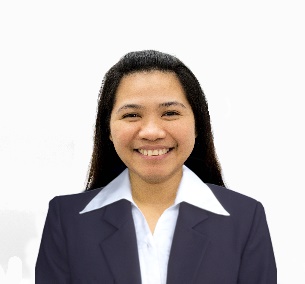 JOCELYNJOCELYN.360160@2freemail.com  OBJECTIVE:	To be able to acquire and develop new skill and learn new knowledge and information that will further expand and widen my learning process and honed my experience towards self – improvement and personal advancement.HIGHLIGHTS OF QUALIFICATIONHighly versatile and can adjust easily to situation and people.Is committed and possess a sense of professionalism.Hardworking and supportive.Assumes responsibility willingly.Knowledge in stenographyKnowledge in MS ApplicationMS WordMS ExcelMS Power PointWORK EXPERIENCES:SILENTNIGHT U.A.E L.L.C.P.O. Box: 2604 Ajman, U.A.E.Industry: Bedding ManufacturingSystem Used: PeachTreeProcurement OfficerContract Period: June 13,2016-June 13,2018Function:Monitor the stock level of raw materials needed for the productionPrepare purchase order either local or import items.Monitor delivery of purchased materials including the import goods through phone or mails.Negotiate prices with the suppliersMaking estimates of new and proposed product cost.Analyze and calculate the landed cost of imported good to determine the equivalent unit cost  value.Prepare& submit weekly report for the status of Import Goods and fast moving items specially import materialsMaking estimates of new and proposed product costPrepare and submit costing to Contract Department for their clientConduct monthly physical inventoryCollate data from various showrooms for their monthly finished goods inventoryReconcile Raw materials inventory.Providing management with reports specifying and comparing factors affecting prices and profitability of products servicesRecording cost information for use in controlling expenditures.Maintain procurement’s centralized data base such as item’s price list & vendor’s listMUNDO BUILDERS INC.1477 Apolinario St., cor. Gen. Mascardo Bangkal MakatiIndustry: Construction ( Interior Design)System Used: QuickbookPurchasing SupervisorFebruary 9, 2015- June 7, 2016Function:Manage Procurement staff by planning, prioritizing, assigning and work reviewMonitor of deliveries (all project-final monitoring)Reconcile received request vs BOM of project involvedValidation of purchase requestMaintain procurement’s centralized data base such as item’s price slist & vendor’s listFacilitate fabricated itemsPerform relate work as requiredNegotiate price with the suppliers FLORIDABLANCA CONSTRUCTION & DEV’T. CORP.Tomas-Carmen Bldg., #3854, Gen. Macabulos St., Bangkal, Makati, CityPurchasing HeadIndustry: General Contractor ( Residential,Condominiums)Aug. 6, 2013 – January 31, 2015Function:Evaluate and Accredit suppliersDo canvassing of request materials, either over the phone or base on actual sampleDetermine and evaluate quotations of suppliersNegotiate prices w/ the suppliersPrepare Purchase ordersMonitor the delivery of materials based on the date neededCoordinated or assign drivers for pick-up materialsJ.E. MANALO & CO., INC.	1188 Bernal St., cor C Raymundo Ave., Rosario Pasig City	Purchasing Assistant	Industry:  General Contractor ( Bridges, Ports, High-ways, Sewage Treatment)	System used: ERP 	December 2009-January 31, 2013	Function:Prepares purchase orders and send copies to suppliers and to project/s originating requestsEncodes CMR/EMR in the ERP SystemResponds to customer and supplier inquiries about order status, changes or cancellations.Perform buying duties when necessaryContact suppliers in order to schedule or expedite deliveries and to resolve shortages, missed or late deliveries and other problems.Reviews requisition and orders in order to verify accuracy, terminology and specifications.Prepare, maintain and revise purchasing files, reports and price listsCompares prices, specifications and delivery dates in order to determine the best bid among potential suppliers.Track the status of requisitions, contracts and ordersLocate suppliers, using sources such as catalogs and internet and interview them to gather information about products to be ordered. Prepare and mails invitation-of-bid- forms to potential suppliers.Prepares Monthly KPI and CPARS	PEERLESS INTEGRATED SERVICES, INC.	Km 54 First PJM Comp., Nat’l. High-way Bragy. Real Calamba Laguna	Admin Clerk / Purchasing officer	25 May 2007 – Nov. 30, 2009 	Function:Office equipment maintenance & repair w/ control cost cards if available  Office lease managementOffice facilities & utilities managementStock keeping & inventory managementPrepare P.O and RCPLead Auditor for ISO Registration of the CompanyManage the audit during auditingIdentify the conformity or nonconformity of the quality management systemProvide auditee an opportunity to improve the quality management systemDevelop audit plan ( Annual and detailed audit plan)Prepare checklist & CPARNEWTRENDS INTERNATIONAL CORPORATION	QUALITY CONTROL	April 27, 2005 – 15 May 2007	Function:Q.C the watches & framesPut prices or stickers to the good watchesSEMINARS / TRAININGS ATTENDED:Effective Negotiating Techniques & Fundamentals of Purchasing		Nov 8, 2012- Nov 8, 2012	Excellence in the Workplace						December 2009-July 2010	Effective Business Communication					August 29, 2009	Effective Written Communication Program				May 31, 2008	Audit Guidelines							March 10, 2008	Fedis Program								February 23, 2008	Internal Quality Audit Training						December 12, 2007EDUCATIONAL ATTAINMENT:Tertiary			Bachelor of Science Office Administration				Pamantasan ng Lungsod ng Pasay				F.B. Harrison Pasay City				2001-2005	Secondary		The Sisters of Mary Girlstown School				J.P. Rizal St., Poblacaion Talisay Cebu				1996-2000	Primary			Casuntingan Elementary School				Casuntingan MacArthur Leyte				1989-1995Character References upon request